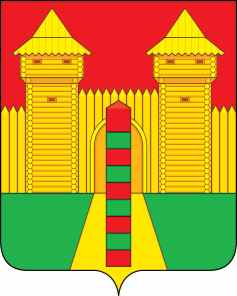 АДМИНИСТРАЦИЯ  МУНИЦИПАЛЬНОГО  ОБРАЗОВАНИЯ «ШУМЯЧСКИЙ  РАЙОН» СМОЛЕНСКОЙ  ОБЛАСТИРАСПОРЯЖЕНИЕот 13.09.2021 г. № 322-р           п. Шумячи         В соответствии со статьей 28 Устава муниципального образования «Шумячский район» Смоленской области, порядком предоставления объектов муниципальной собственности муниципального образования «Шумячский район» Смоленской области в безвозмездное пользование, утвержденным постановлением Администрации муниципального образования «Шумячский район» Смоленской области от 25.12.2013г. № 632 «Об утверждении порядка предоставления объектов муниципальной собственности муниципального образования «Шумячский район» смоленской области в безвозмездное пользование», на основании ходатайства Муниципального бюджетного учреждения культуры «Шумячская централизованная клубная система» от 13.09.2021г. № 103          Дать согласие Муниципальному  бюджетному учреждению культуры «Шумячская централизованная клубная система» на предоставление в безвозмездное пользование недвижимого имущества - помещение, общей площадью 14,9 кв.м., расположенного по адресу:  Смоленская область, Шумячский район, п. Шумячи, ул. Советская, д. 109,   на срок  с 23.09.2021г. по 08.12.2021г.,  для хранения переписных листов и иных документов по Всероссийской переписи населения 2020г.Глава муниципального образования«Шумячский район» смоленской области                                               А.Н. ВасильевО даче согласия на предоставление  в безвозмездное пользование недвижимого имущества 